Priprema za izvođenje razredne nastave koja uključuje implementaciju razvoja ključnih kompetencijaDijana Mihailović, Svetlana Šćepanović, Ljubinka Bugarin1. Predmet/predmeti, redovna nastava, vannastavna/vanškolska aktivnost:Redovna nastavaMatematika, Priroda, Engleski jezik, Likovna kultura2. Tema:Reciklaža, zdrava životna okolina3. Cilja) opštib)specifičnia) opšti cilj:Proširivanje znanja o svim aspektima zaštite životne sredine, saradnja škole sa drugim organizacijamaRazvijanje poštovanja prema svom zdravlju i zdravlju drugih i usvajanje vještina i vrijednosti neophodnih za očuvanje i zdravlja Da reciklaža postane navika, da se spriječi bacanje reciklažnog materijala.Razvijanje ekološke svijesti kod djece uz primjenu savremenih tehnologija – mikrobitab) specifični ciljevi:Upoznavanje učenika s pojmom reciklažaVrste otpada i način njihovog selekivnog sakupljanjaDruštvena odgovornost, humanost na djeluMatematikaanalizira, pretpostavlja i diskutuje postavku i tok rješenja prostijih praktičnih zadataka Priroda           -razumiju značaj recikliranjaEngleski jezik: Obogaćivanje rječnika u skladu sa temom Likovna kultura:         -Likovni rad na temu „Čuvajmo prirodu”5. Ključne kompetencije i ishodi KK čijem se postizanju kod učenika doprinosi 2. Višejezičnostpronalazi i posmatra  riječi u skladu sa temom  na stranom jeziku (1.2.4.)4. DigitalnaIstražuje digitalne izvore i pronalazi relevantne informacije (1.4.3.)Kreira i uređuje jednostavan digitalni sadržaj koristeći različite digitalne alate(1.4.6)5. Lična, socijalna i  učiti kako učitiRazlikuje  komponente zdravog uma, tijela i životnog stila od nezdravih navika (1.5.2.)Prepoznaje svoje sposobnosti i interesovanja i koristi ih za učenje, lični rast i razvoj uz podršku (1.5.7.)poštuje pravila dogovorenog ponašanja u razredu te prihvata odgovornost za posljedice svog ponašanja (1.5.7.)6. GrađanskaPrepoznaje značaj prirodnih resursa i zaštite životne sredine u očuvanju kvaliteta života(1.6.5.)Ističe važnost odgovornog odnosa prema životnoj sredini(1.6.16.)7. PreduzetničkaRadi samostalno i sa različitim timovima na mobilisanju ljudskih i drugih resursa kako bi se održale planirane aktivnosti(1.7.4)8. Kompetencija kulturološke svijesti i izražavanjaIzrađuje kreativne mape uma (1.8.7.)6. Ciljna grupaPeti, osmi, deveti razred7. Broj časova i vremenski period realizacije48. Scenario (strategije učenja i njihov slijed) te učenikove aktivnostiMatematika: Micro:bit Programirani mikrobit uređaj se nalazi na kutiji i broji otvaranje kutije.Na ovaj način motivišemo djecu da na kreativan način koriste kutiju za reciklažu čepova. Cilj je da se kod djece razvija ekološka svijest uz upotrebu savremenih tehnologija(mikrobit), razvijanje digitalne kompetencije.Aktivnost: pišu program u Makecode okruženju koji broji otvaranje kante.Aktivnost: uz međusobnu podršku osmišljavaju izgled kutije kao i način postavljanja microbit uređajaAktivnost: aritmetički računaju zapreminu kutije i procjenjuju koliko čepova može stati, koriste procenat u proračunu koliko čepova je prosječno sakupljeno(prikupljaju podatke sa microbit uređaja)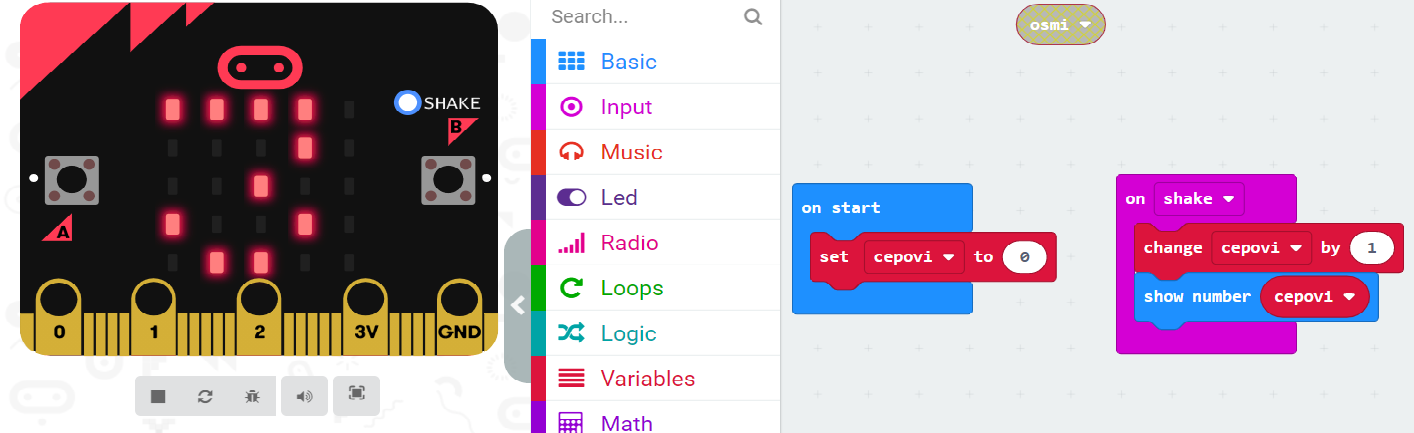 Slika 1 micro:bit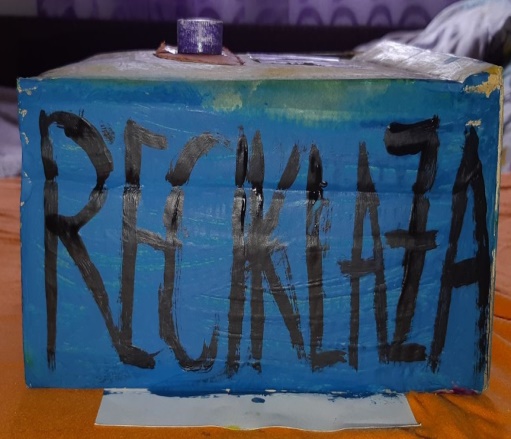 Slika 2 kutija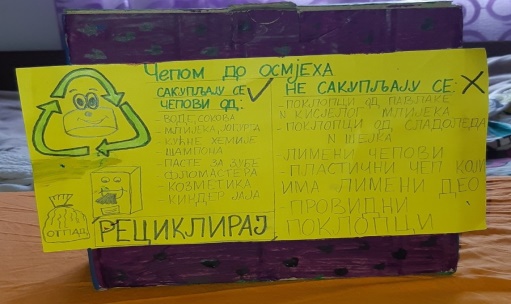 Slika 3 kutija8. Scenario (strategije učenja i njihov slijed) te učenikove aktivnostiEngleski jezik:Aktivnost :izrada panoa Aktivnost: Učenici uče nove riječi u skladu sa datom temom. Samostalno istražuju, daju primjere upotrebe naučenih riječi i izraza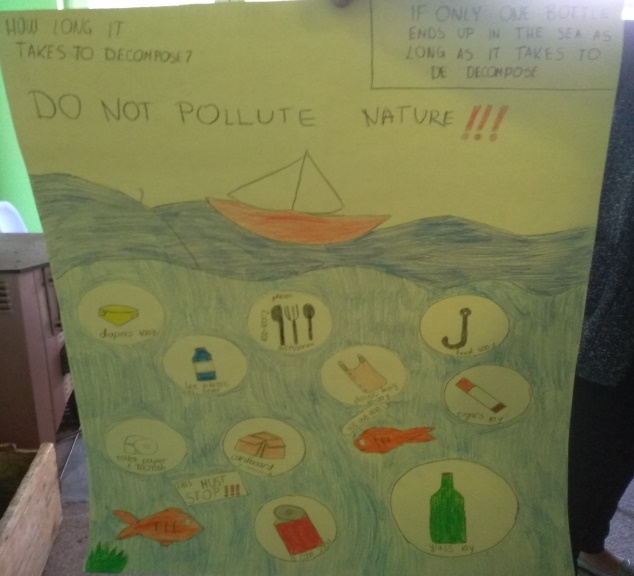 Slika 4 pano8. Scenario (strategije učenja i njihov slijed) te učenikove aktivnostiPriroda: Aktivnost: uređenje školskog dvorištaAktivnost: pravljenje mape uma gdje je uz pomoć piktograma prikazano očuvanje životne sredine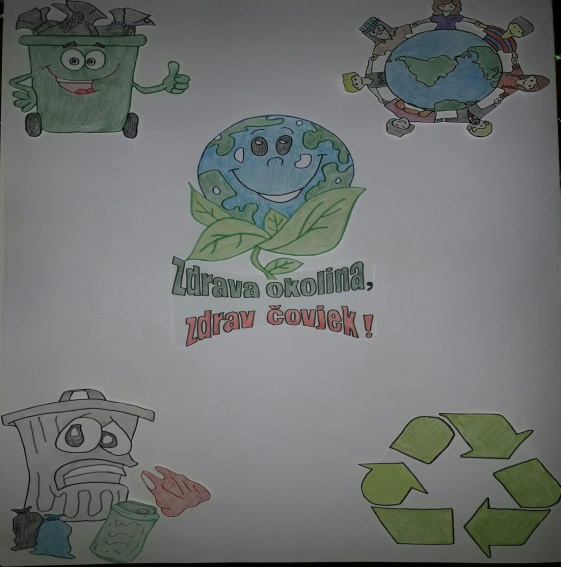 Slika 5 mapa uma8. Scenario (strategije učenja i njihov slijed) te učenikove aktivnostiDomaći zadatak: Likovni rad na temu „Čuvajmo prirodu”9. Materijali za podučavanje i učenjeUdžbenik, radni listić,10. Potrebna materijalna sredstvaBojice za izradu umne mape, hamer pairi, udžbenik, računar, internetMicro:bit, 11. Očekivani rezultatiUspješno programiran Micro:bit Uspješno izrađen pano12. Opis sistema vrednovanjaAktivno učestvovanje svih učenika, uspješno odrađeni zadaci13. Evaluacija-postignuti nivoi ishoda znanja-osposobljenost za istraživačke aktivnosti i prezentacije-primjenljivost stečenih znanja u svakodnevnom životu